Основные правила поведения на воде:В воду ребенок может зайти только с разрешения взрослого и находиться всегда в поле зрения родителя.Ни в коем случае нельзя заплывать за буйки или на определенное расстояние от вас. Особенно это касается кругов и надувных матрасов, которые очень быстро относят человека далеко от берега.Не купайтесь сами и не разрешайте детям купаться в запрещенных водоемах.  Помимо инфекции в воде такое купание может быть опасно теми предметами, которые находятся на дне.Не допускайте игр между детьми, которые могут привести к травмам. Например, прыгать друг у друга с плеч, подныривать и тянуть за ноги, топить друг друга. Шутки могут обернуться трагедией.Не играйте с детьми на причалах, водорезах и набережных, то есть там, где можно упасть в воду. Лучше отойти на пляж или лужайку.Ни в коем случае ребенок не должен подавать ложные сигналы о помощи. Расскажите малышу, что такими действиями он может отвлечь взрослых от действительно опасных ситуациях.Купаться надо часа через полтора после еды;Если температура воды менее +16 °С, то купаться вообще не рекомендуется, так как от холода могут начаться судороги или может произойти потеря сознания;При температуре воды от +17 до +19 °С и температуре воздуха около 25 °С, в воде не следует находиться более 10-15 минут;Плавать надо только в специально оборудованных для этого безопасных местах. Если вы решили поплавать, находясь в местах дикой природы, то выбирайте место с чистой водой, глубиной до 2-х метров, с ровным гравийным или песчаным дном и где течение воды слабое, то есть не превышает 0,5 м/с (для проверки бросьте в воду щепку или палочку). Всегда хорошо проверяйте дно и следите за купающимися детьми. Дети должны купаться у самого берега. Никогда не купайтесь в заболоченных местах;Нельзя близко подплывать к судам;Нельзя прыгать в воду в местах, где мелко или незнакомое дно;Нельзя прыгать в воду с лодок, причалов, мостов и других, не предназначенных для этого мест;Нельзя после перегрева на солнце или долгого бега резко прыгать в холодную воду, это может вызвать шок и потерю сознания или остановку сердца. Предварительно надо сполоснуться водой;Нельзя купаться в шторм и при сильных волнах;Не купайся в водоемах, берег которых обложен большими камнями или бетонными плитами, они покрываются мхом становятся скользкими и по ним опасно и трудно выбираться;Надувные матрасы и круги предназначены для плавания только вблизи берега;Нельзя играть в воде в игры связанные с захватами соперника и удержанием его под водой, твой товарищ может захлебнуться и потерять сознание.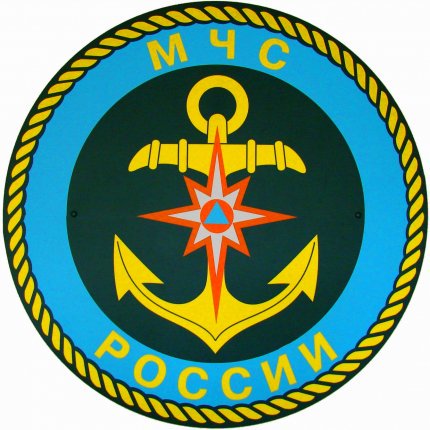  Лето — это отличное время для отдыха на водоемах. Мы вывозим детей на реку, море, океан. Чтобы отдых прошел хорошо и без огорчений, нужно помнить о правилах поведения детей у воды. Помните, что только от вас зависит жизнь и здоровье ребенка. Никогда не забывайте о простых правилах, которые описаны ниже.Родители, помните! Ребенок  идет на водоем только в сопровождении взрослых!